Press ReleaseThe 67th Republic Day of India was celebrated with fervor at the Embassy of India in Tunis on 26 January 2016 at 09:00 hrs. Shri Prashant Pise, Ambassador of India in Tunisia hoisted the tricolour at the Embassy premises in the presence of Indian citizens and friends of India gathered together. Thereafter, the Ambassador read President’s address to the nation.****26 January, 2016Tunis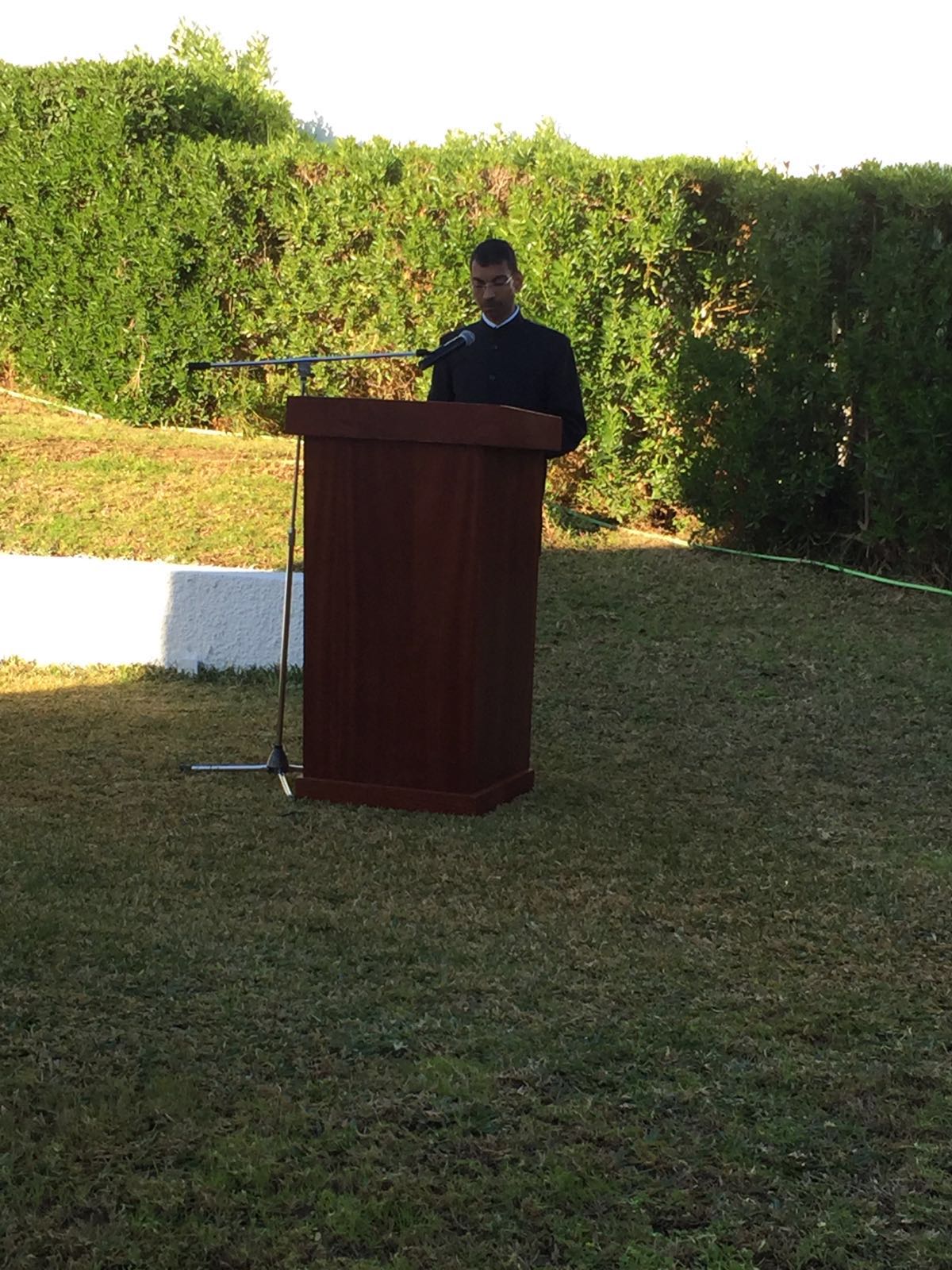 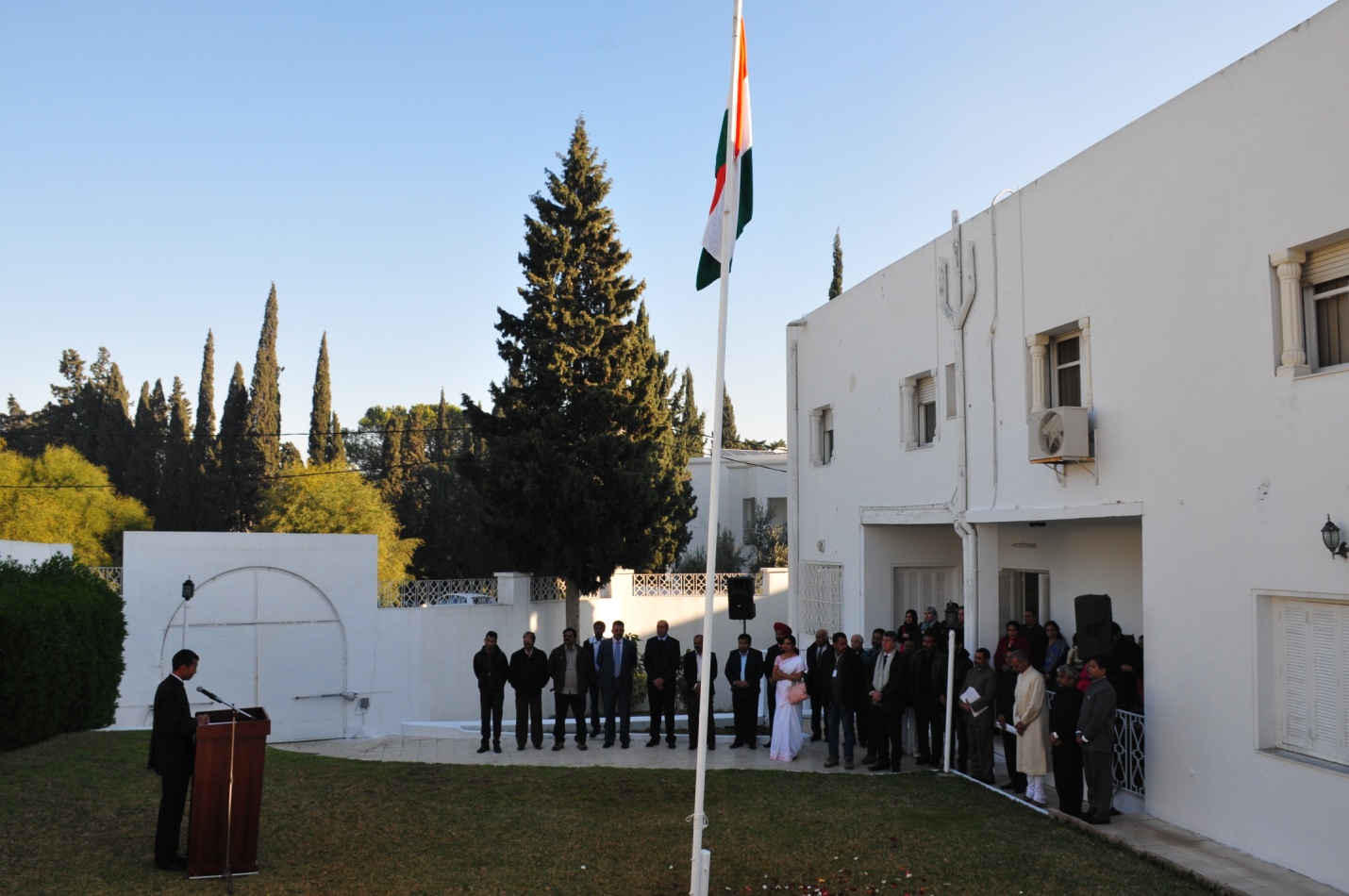 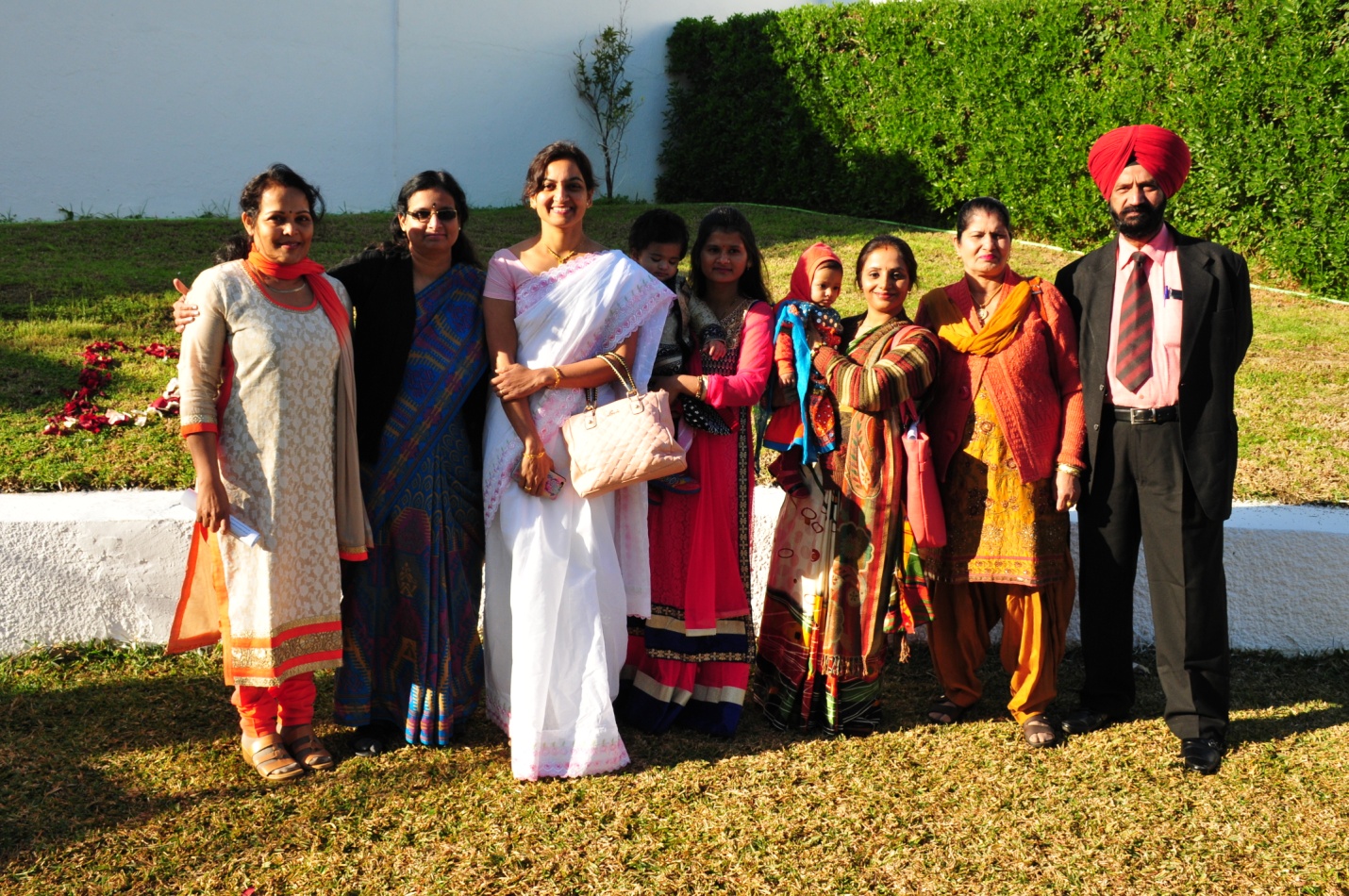 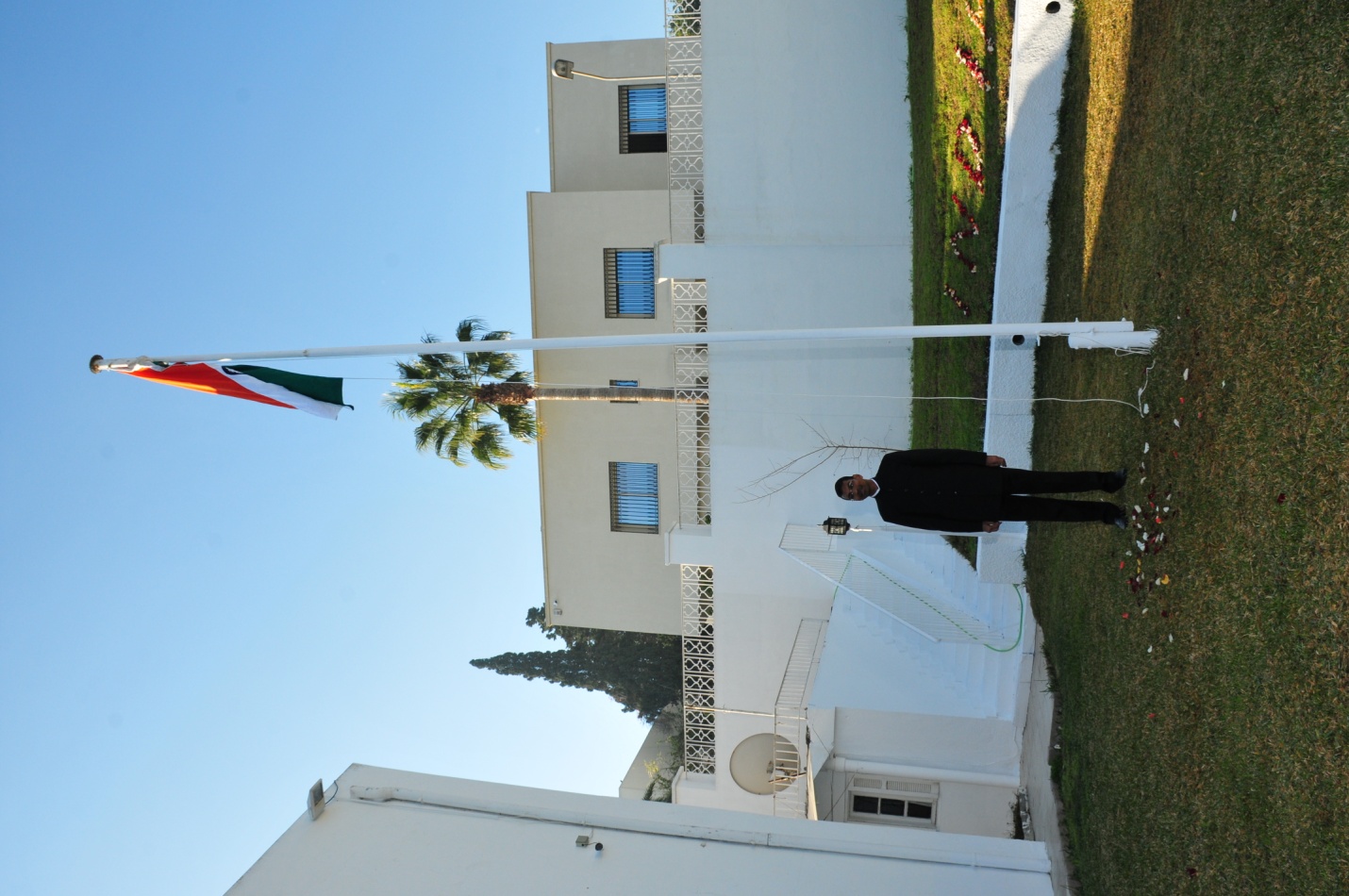 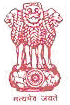 Embassy of India4, Place, Didon, Notre Dame,                                                           1002, Tunis                                                                                 Tel: +216-71-787819                                                                 Fax: +216-71-281189Email:hoc.tunis@mea.gov.in